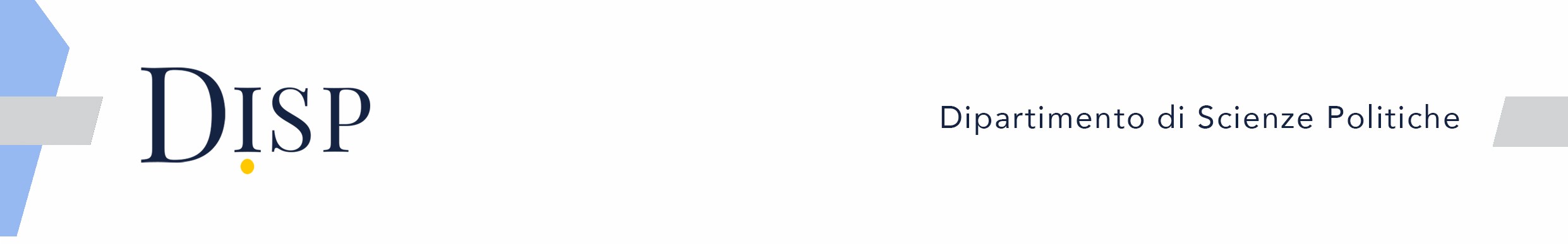 										             All.to n.3CORSO DI LAUREA TRIENNALE IN SERVIZIO SOCIALE (L-39)TEST DI VERIFICA COMPETENZE A.A.2023/2024Coloro che intendono immatricolarsi, per l’A.A.2023/2024, al Corso di Laurea triennale in Servizio Sociale (classe L-39) hanno l’obbligo di partecipare ad una prova di verifica delle competenze, che ha caratteristica di test valutativo non selettivo.La partecipazione alla prova è obbligatoria, ma l’iscrizione non è ad essa subordinata, ossia l’accesso ai Corsi di studio non è a numero programmato.La prova avrà luogo nei giorni 13 e 14 settembre 2023 con la seguente divisione: Candidati il cui cognome dalla lettera A – L, convocati il giorno 13 settembre ore 9.00; Candidati il cui cognome dalla lettera M -Z, convocati il giorno 14 settembre ore 9.00.Le iscrizioni per la prova dovranno essere effettuate dal 16 AGOSTO al 7 SETTEMBRE 2023. La modalità di iscrizione consiste nell’invio di un messaggio di posta elettronica all’indirizzo mail scienzepolitiche.orienta@unina.it;    indicando: nome, cognome, corso di laurea triennale in Servizio Sociale L-39, scuola di provenienza (liceo, Istituto, ecc…) e luogo della scuola (Comune e Provincia).Importante specificare in oggetto: IMMATRICOLAZIONE A.A.2023/24 - CdS in SERVIZIO SOCIALE.Gli studenti che non avranno superato la prova dovranno assolvere ad obblighi formativi aggiuntivi(O.F.A.) stabiliti dal Consiglio di Dipartimento, in considerazione dell’esito della prova stessa.Sono esonerati dal sostenere la prova gli studenti che:hanno superato, anche presso altre Università italiane, la prova d’ingresso a Corsi di studi delle stesse classi di laurea o che abbiano sostenuto almeno due esami congruenti con il percorso di studi scelto e coloro che sono in possesso di una carriera pregressa presso altro Corso di Studi.sono già in possesso di un diploma di laurea con un percorso che preveda almeno due esami congruenti con il percorso di studi scelto;hanno conseguito il diploma di scuola superiore con una votazione di 100/100.Coloro che hanno effettuato la prenotazione al test di verifica competenze, obbligatorio, sono convocati nel rispettivo giorno, presso la sede del Dipartimento di Scienze Politiche, in via Leopoldo Rodinò, 22È necessario presentarsi con valido documento di riconoscimento:ore 9,00    - Distribuzione nelle aule in base ad un elenco affisso all’ingresso del Dipartimento- Riconoscimento dei partecipantiore 10,00 Inizio del test.Ogni partecipante svolgerà una prova costituita da 30 quesiti a risposta multipla con 4 opzioni di risposta, di cui una sola corretta, nei seguenti ambiti tematici:Cultura generale – Elementi di Diritto costituzionale, Diritto pubblico, Storia moderna, Storia contemporanea, Economia e Sociologia – Logica e matematica -Tempo a disposizione per lo svolgimento della prova: 60 minuti.Nelle aule non è possibile introdurre: carta da scrivere, appunti manoscritti, libri, dizionari, testi di legge, pubblicazioni, strumenti di calcolo, telefoni portatili e strumenti idonei alla memorizzazione e trasmissione dei dati. È naturalmente vietato ai candidati comunicare tra di loro durante lo svolgimento della prova. In caso di violazione di tali norme la Commissione dispone l'immediata esclusione dal test. Come verranno conteggiate le risposte:La risposta corretta 1 punto La risposta non data 0 punti La risposta errata - 0,33 puntiSi supera la prova se si ottiene un punteggio minimo di 13/30L'esito della prova, ovvero l’elenco dei partecipanti che hanno superato la prova, sarà pubblicato sul sito del Dipartimento e presso lo sportello dell’Ufficio orientamento entro le ore 10.00 del 20 settembre 2023.Coloro i quali non avranno superato la prova ovvero non presenti in elenco dovranno assolvere ad obblighi formativi aggiuntivi (OFA*). Pertanto devono presentarsi il giorno 21 settembre 2023 dalle ore 10,00, presso lo sportello orientamento – dott.ssa E. Morone – al fine di conoscere le attività di recupero.Gli esami universitari sostenuti senza aver assolto agli obblighi formativi aggiuntivi saranno annullati. Per ulteriori informazioni rivolgersi allo Sportello orientamento del Dipartimento - dott.ssa Erminia Morone 0812538249, oppure inviando una e-mail scienzepolitiche.orienta@unina.it .Il Direttore del Dipartimento f.to Prof. Vittorio Amato